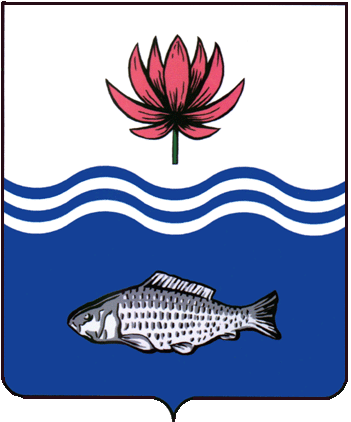 АДМИНИСТРАЦИЯ МО "ВОЛОДАРСКИЙ РАЙОН"АСТРАХАНСКОЙ ОБЛАСТИПОСТАНОВЛЕНИЕО предоставлении в собственность земельного участка, расположенного по адресу: с. Цветное, ул. Колчина, 44 «в»,вид разрешенного использования: объекты гаражного назначенияВ связи с обращением Темирбулатова Рустама Утегеновича, в соответствии со ст. 39.3, 39.20 Земельного кодекса РФ, выпиской из Единого государственного реестра недвижимости об основных характеристиках и зарегистрированных правах на объект недвижимости, администрация МО «Володарский район»ПОСТАНОВЛЯЕТ:1.Предоставить Темирбулатову Рустаму Утегеновичу, 21.07.1975 года рождения (паспорт 12 20 824756, выдан УМВД России по Астраханской области, 05.08.2020 г., адрес регистрации места жительства: Астраханская область, Володарский район, с. Цветное, ул. Колчина, д. 57) в собственность (за плату) земельный участок из категории «земли населенных пунктов», площадью 39 кв. м., с кадастровым номером 30:02:220501:1510, расположенного по адресу: Астраханская область, Володарский район, с. Цветное, ул. Колчина, 44 «в», вид разрешенного использования: для ведения объекты гаражного назначения.2.Темирбулатову Рустаму Утегеновичу:2.1.Заключить с администрацией МО «Володарский район» и зарегистрировать в Володарском отделе Управления Федеральной службы государственной регистрации, кадастра и картографии по Астраханской области соглашение о расторжении договора аренды земельного участка от 10.04.2019 г. №28.2.2.Заключить договор купли-продажи и зарегистрировать право собственности на земельный участок в Володарском отделе Управления Федеральной службы государственной регистрации, кадастра и картографии по Астраханской области.2.3.Ежегодно вносить причитающийся размер земельного налога в установленные сроки.2.4.При эксплуатации объекта руководствоваться действующим законодательством РФ.2.5.При перемене места жительства сообщить в ИФНС по Астраханской области (по месту регистрации).3.Постановление администрации МО «Володарский район» от 10.04.2019 г. № 571 считать утратившим силу.4.Отделу земельных и имущественных отношений, жилищной политики администрации МО «Володарский район» внести соответствующие изменения в учетную и справочную документацию.5.Контроль за исполнением настоящего постановления оставляю за собой.И.о.заместителя главыпо оперативной работе 						Р.Т.Мухамбетовот 22.10.2020 г.N 1222